В последние годы взрослые всё чаще задаются вопросами: «Почему наши дети не любят учиться? Что надо сделать, чтобы ребенок захотел учиться? Что не  так в детском саду? и т.п.». Действительно, повод для волнения есть. У этой ситуации есть две стороны – объективная и субъективная. Объективные, внешние причины связаны с общей идеологией образования,  воспитания,  а субъективные – с особенностями развития самих детей. Именно эти субъективные, внутренние причины неуспешности того или иного ребёнка являются для нас важными. Кардинально повлиять на  реалии дошкольного и школьного процесса – мы не властны. А вот помочь  каждому ребёнку раскрыть разнообразные таланты его мозга – вполне в наших силах.Жизнь многих современных детей сейчас почти полностью посвящена гаджетам. Если в семье появляется смартфон (или планшет, ноутбук), то будьте готовы к тому, что ребенок будет: есть, параллельно собирая в игре кристаллики; писать вам сообщения в социальные сети, находясь в соседней комнате; засыпать с телефоном в руке и так далее. В результате манипулирования гаджетами у ребенка не появляется желание общаться. Только живой речи под силу стимулировать потребность в общении. Именно она закладывает в детском мозге нейронные связи, формирующие навык вербальной коммуникации. Мы видим в группах детского сада много детей с замедленным речевым развитием и совсем неговорящих, зато отлично разбирающихся в современных гаджетах. Именно в этом аспекте проявляется больший вред современных электронных устройств. Надо что-то делать? Но что?Наше дошкольное учреждение не стоит в стороне и самым главным и волнующим вопросом для нас стал: «Как же ускорить процесс становления и развития речи детей?» Это побудило нас к поиску дополнительных методик решения проблемы. В итоге мы решили остановиться на методике образовательной кинезиологии – нейрогимнастики и активно внедрить систему работы «Использование нейроупражнений в логопедической работе с детьми дошкольного возраста с ТНР». У детей дошкольного возраста с ТНР наблюдаются выраженные нарушения межполушарного взаимодействия. Тяжелые речевые нарушения имеют физиологическую основу – поражение или дисфункцию определенных мозговых областей. Как следствие, возникают нарушения высших психических функций. Речь также является высшей психической функцией, и чаще всего страдает в первую очередь. Нарушаются все основные компоненты речевой системы: звукопроизношение, фонематические процессы, словарный запас, грамматический строй речи, связная речь. Поэтому трудности при усвоении материала возникают вследствие особенностей развития головного мозга детей.Нейрогимнастика - это немедикаментозный вид помощи детям, имеющим различные неврологические заболевания и синдромы, такие как: ЗПР, СДВГ, РАС, алалия, дизартрия и другие. А также нейрогимнастика полезна нейротипичным детям для общего психофизического развития, она направлена на коррекцию различных нарушений ребёнка с целью восстановления у него нормального функционирования мозга.К авторам, активно разрабатывающим вопросы применения нейроигр и упражнений в коррекцию нарушения речи, можно отнести В.М. Бехтерева, А.Н. Леонтьева, А.Г. Лурия, Н.С. Лейтеса. В работах данных ученых отмечена взаимосвязь манипуляций рук и движений с высшей нервной деятельностью и развитием речи. Согласно научным доказательствам Л.С. Выготского, А.Р. Лурия мозжечок отвечает не только за координацию движений, регуляцию равновесия и мышечного тонуса, но и принимает участие в интеллектуально-речевом, эмоциональном развитии ребенка (Л. С. Выготский, А.Р. Лурия).Основная цель применения нейроупражнений с детьми - это коррекция речевых нарушений детей, активизация работы мозга, объединение движения и мысли.Задачи нейроупражнений:	развитие межполушарной специализации; синхронизация работы полушарий;       устранение речевых нарушений; развитие когнитивных возможностей;   развитие координации, пространственной ориентировки и мелкой моторики;воспитание воли ребенка в результате преодоления трудностей;воспитание самоконтроля, самоорганизации.Регулярное выполнение нейрогимнастических игр приносит ребенку пользу:слаженная работа различных зон правого и левого полушария;речь соответствует или имеет тенденцию к возрастной норме;нарастание когнитивных возможностей: внимания, памяти, мышления;движения (рук и органов артикуляции) эффективны, точны, упорядочены и быстры;пространственные представления совершенствуются или сформированы;дети способны к самоконтролю, саморегуляции и преодолению трудностей;самооценка ребенка повышена;обеспечивает более быстрое восприятие и обработку информации, которая поступает из окружающей среды;повышает физическую и умственную работоспособность;стимулирует развитие мелкой и более крупной моторики пальцев верхних конечностей;ускоряет процесс развития физиологических способностей к выполнению ассиметричных и симметричных движений.Упражнения следует проводить с соблюдением определенных рекомендаций, чтобы эффективность занятий была максимально высокой:средняя продолжительность занятий – 5-7 минут;важна регулярность нейрогимнастики, т.е. упражнения нужно проводить каждый день, не пропуская;тренировки нужно проводить так, чтобы ребенку было интересно. На занятиях должна царить доброжелательная атмосфера, поэтому можно включать музыку, которая нравится малышу.постепенно усложняются занятия;следить за правильностью выполнения упражнений;не нужно перезагружать ребенка, стремясь выполнить максимальное количество упражнений за раз – достаточно – 5-6.С помощью специально подобранных упражнений организм координирует работу правого и левого полушарий и развивает взаимодействие тела и интеллекта. Каждое из упражнений нейрогимнастики способствует возбуждению определенного участка мозга и включает механизм объединения мысли и движения. Межполушарное рисование Если полушария работают не слажено, то дети часто испытывают трудности в обучении, так как не происходит полноценного обмена информацией между мозговитыми «соседями». Межполушарное рисование позволяет улучшить эти связи. Предложите ребёнку нарисовать одновременно двумя руками какую-либо фигуру. А помогут в этом пособия Т. П. Трясоруковой 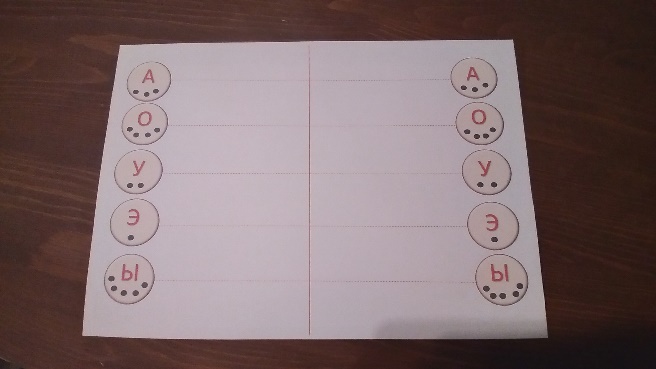 Игра «Пальчики» Цель: Развитие мелкой моторики, активизация левого и правого полушария головного мозга и межполушарных связей, мыслительной деятельности, памяти, внимания, чувство ритма, автоматизация поставленных звуков в прямых слогах 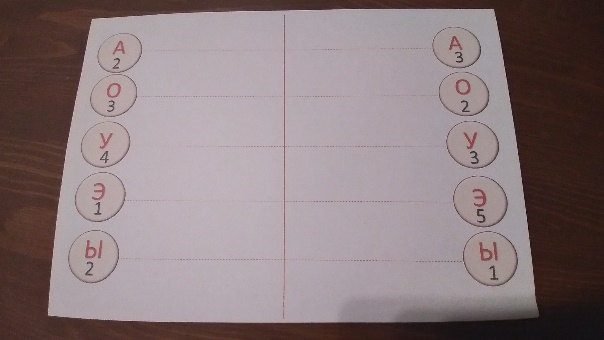 Материал: карточки с изображением пунктирных линий от центра к краю листа к кругам с изображением гласных букв и точек.Ход игры:Вариант 1: Провести пальчиками обоих рук по пунктирным линиям от середины к краю, длительно проговаривать автоматизируемый звук, довести пальчики до круга с гласной буквой и точками произнести гласный звук одновременно показать столько пальцев сколько точек под буквой.Вариант 2: Провести пальчиками обоих рук по пунктирным линиям от середины к краю, длительно проговаривать автоматизируемый звук, довести пальчики до круга с гласной буквой и цифрами произнести гласный звук одновременно показать столько пальцев сколько точек под буквой.УсложнениеВначале обе руки показывают одинаковое количество пальцев, затем усложняется одновременно нужно показать разное количество пальцев.Игра «Кляксы»Цель: Развитие мелкой моторики, активизация левого и правого полушария головного мозга и межполушарных связей, мыслительной деятельности, памяти, внимания, чувство ритма, дифференциация звуков [С] – [Ш], [З] – [Ж], [Л] – [Р].Материал: набор карточек с изображением шести картинок на автоматизируемый звук, под каждой картинкой две кляксы разного цвета и формы. Игровая карточка с шестью кляксами разного цвета и формы Ход игры: Перед ребенком лежит игровая карточка с кляксами и карточка с картинками. Ребенок называет картинку и одновременно двумя руками показывает кляксы, которые расположены под изображением.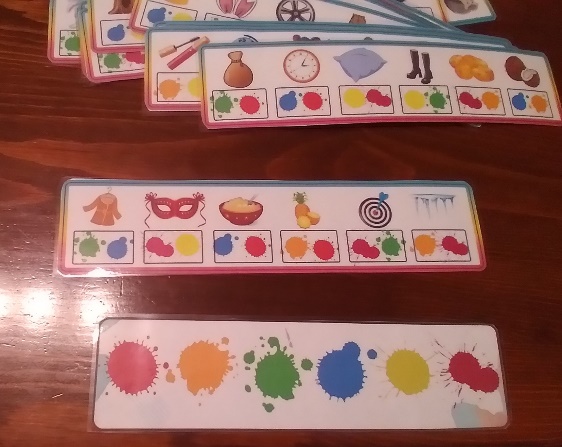 Усложнение: можно предложить ребенку опускать на кляксы одновременно разные пальцы, правая рука – указательный палец, левая – средний, затем на следующей карточке пальцы поменять.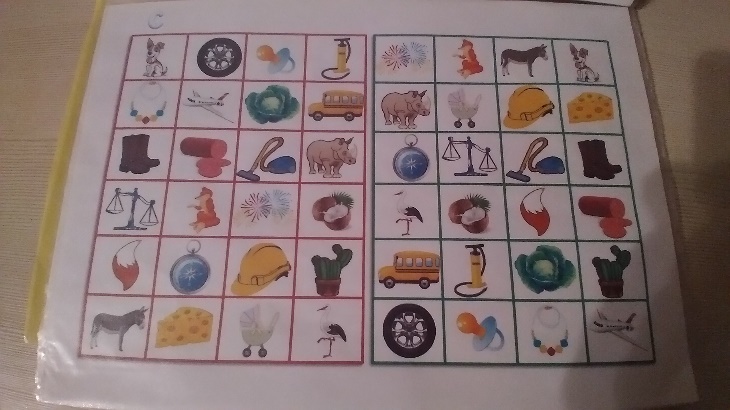 «Нейротаблицы на внимание»Цель: Развитие мелкой моторики, активизация левого и правого полушария головного мозга и межполушарных связей, мыслительной деятельности, памяти, внимания, чувство ритма, автоматизация звуков Материал: набор нейротаблиц. На листе две таблицы для правой и левой руки с одинаковым набором картинок на автоматизируемый звук, но расположенных произвольно.Ход игры: Ребенок одновременно двумя руками находит одинаковые объекты слева и справа, называет картинку. При этом необходимо следить за правильным произношением звуков.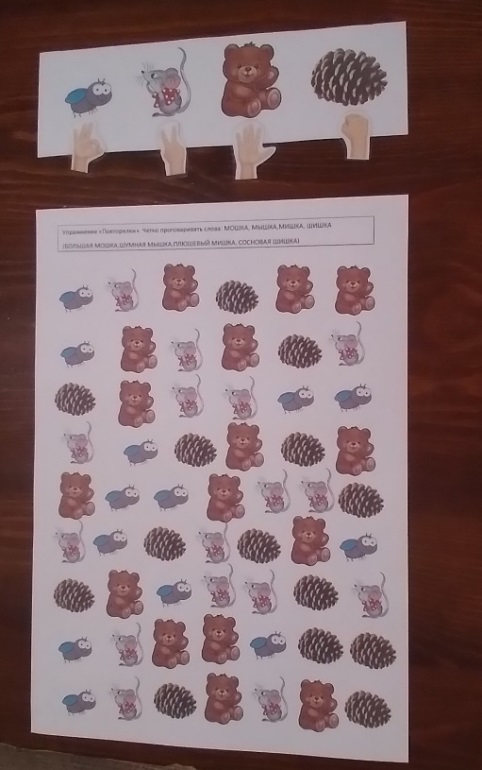 Варианты: Левая рука главная – показываем картинки по порядку, а правой ищем их на своем поле. Затем меняем «главную» руку, можно менять направление справа-налево, сверху-вниз и т.д.Игра «Повторялки»Цель: Развитие мелкой моторики, активизация левого и правого полушария головного мозга и межполушарных связей, мыслительной деятельности, памяти, внимания, чувство ритма, автоматизация звуков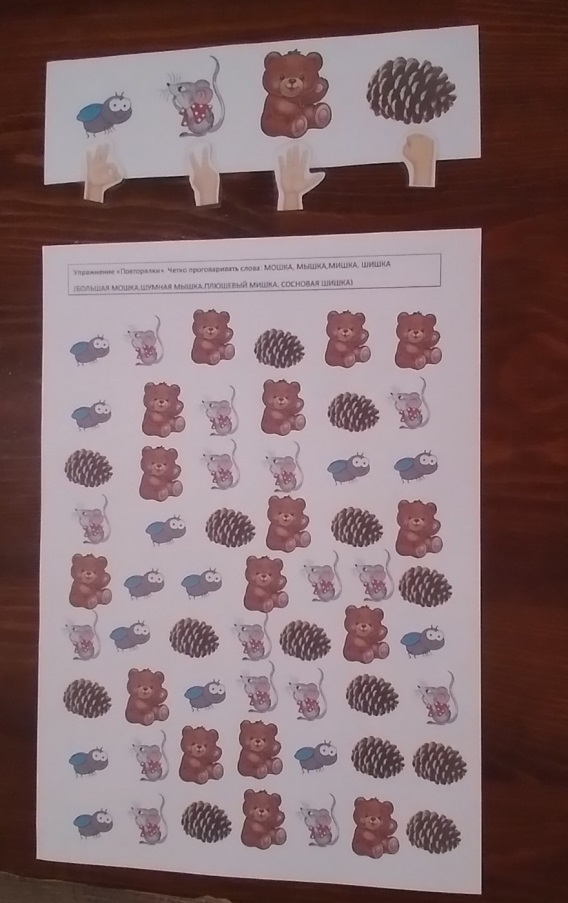 Материал: основная карточка с 4-5 картинками на автоматизируемый звук, карточка с множественным повторяющимися этих картинок, набор поз пальцев     Ход игры:Перед ребенком выкладывается основная карточка с изображением: мышки, шишки, мошки, мишки над каждой картинкой определенная поза пальцев и карточка с повторяющимися изображениями. Ребенок называет картинку и одновременно показывает позу пальцев соответствующей этой картинке.Усложнение: можно убыстрять темп; показывать одной рукой, двумя руками одновременно; один ряд – правой рукой следующий – левой и т.д. Игра  «Цветные звездочки (камешки)» Цель: Развитие мелкой моторики, активизация левого и правого полушария головного мозга и межполушарных связей, мыслительной деятельности и развитие речи, автоматизация звуков,  памяти, внимания, чувство ритма, творчество. Материал: карточки с автоматизируемым звуком, карточки с изображением упражнения для рук, цветные звездочки (камешки). 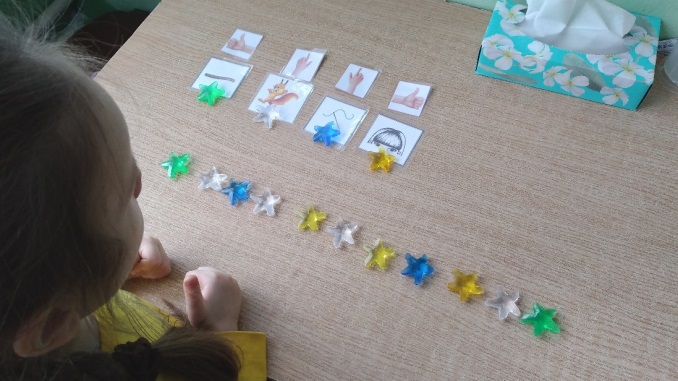 Ход игры:На столе карточки с автоматизируемым звуком над карточками изображения рук, под карточкой разноцветные звездочки (камешки). Перед ребенком выкладываются звездочки в ряд в произвольном порядке. Ребенок соотносит цвет звездочки, картинку и позу руки. Называет и показывает соответственно.В процессе применения нейроигр и упражнений происходит активизация работы мозга, повышение его функциональности и пластичности, развитие уровня внимания и памяти, высших психических и моторных функций, развитие межполушарного взаимодействия. Нейропсихологические занятия эффективны и позволяют преодолеть имеющийся дефицит полностью или в максимальной степени, и существенно повышают эффективность коррекционной работы.